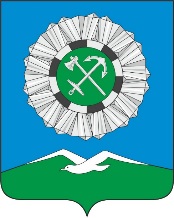 Российская ФедерацияИркутская областьСлюдянский районСЛЮДЯНСКОЕ МУНИЦИПАЛЬНОЕ ОБРАЗОВАНИЕГОРОДСКАЯ ДУМАРЕШЕНИЕ  г. Слюдянкаот 25.01.2024 №11 V-ГДОб отчете председателя Ревизионной комиссии Слюдянского муниципального образования за 2023 год	На основании статьи 19 Федерального закона от 07.02.2011 № 6-ФЗ «Об общих принципах организации и деятельности контрольно-счетных органов субъектов Российской Федерации и муниципальных образований», статьи 15 Положения о Ревизионной комиссии Слюдянского муниципального образования, утвержденного решением Думы Слюдянского муниципального образования от 30.09.2021 №49 IV-ГД, и руководствуясь ст. 33 Устава Слюдянского муниципального образования, зарегистрированного Главным управлением Министерства юстиции Российской Федерации по Сибирскому Федеральному округу от 23 декабря 2005 года  № RU 385181042005001, с изменениями и дополнениями, зарегистрированными Управлением Министерства юстиции  Российской Федерации по Иркутской области от 20 октября 2023 года № RU 385181042023002. ГОРОДСКАЯ ДУМА решила:Принять к сведению отчет председателя Ревизионной комиссии Слюдянского муниципального образования за 2023 год (приложение №1).Опубликовать настоящее решение в газете «Байкал-новости» или в приложении к данному периодическому изданию, а также разместить на официальном сайте Слюдянского муниципального образования в сети «Интернет».Председатель Думы Слюдянскогомуниципального образования                                                                                           М.М.КайсаровПриложение №1к решению Думы Слюдянскогомуниципального образования                                                    от 25.01.2024 №11 V-ГДОтчето работе Ревизионной комиссииСлюдянского муниципального образованияза 2023 годОтчет о работе Ревизионной комиссии Слюдянского муниципального образования (далее – РК) за 2023 год подготовлен в соответствии со статьей 19 Федерального закона от 07.02.2011 № 6-ФЗ «Об общих принципах организации и деятельности контрольно-счетных органов субъектов Российской Федерации и муниципальных образований» (далее – №6-ФЗ), ст. 15 Положения о Ревизионной комиссии Слюдянского муниципального образования (далее – Положение о РК), утвержденного решением Думы Слюдянского муниципального образования от 30.09.2021 №49 IV-ГД, пункт 1.3 плана деятельности Ревизионной комиссии Слюдянского муниципального образования на 2023 год. Отчет содержит информацию о работе РК в 2023 году и является одной из форм реализации принципа гласности в деятельности контрольного органа Слюдянского муниципального образования. Ревизионная комиссия СМО является постоянно действующим органом внешнего муниципального финансового контроля, органом местного самоуправления Слюдянского муниципального образования. Правовое регулирование деятельности Ревизионной комиссии осуществляется в соответствии с Федеральным законом от 06.10.2003 года № 131-ФЗ «Об общих принципах организации местного самоуправления в Российской Федерации», Бюджетным кодексом Российской Федерации, Федеральным законом от 07.02.2011 года №6-ФЗ «Об общих принципах организации и деятельности контрольно-счетных органов субъектов Российской Федерации и муниципальных образований», Уставом Слюдянского муниципального образования, Положением о Ревизионной комиссии Слюдянского муниципального образования.Деятельность Ревизионной комиссии в 2023 году осуществлялась в соответствии с годовым планом работы, утвержденным распоряжением председателя РК от 27.12.2022 года №2 (с учетом изменений по состоянию на 01.12.2023г).В отчетном периоде Ревизионной комиссией СМО в соответствии с положениями действующего законодательства РФ осуществлялись полномочия по:- проведению внешней проверки годового отчета об исполнении бюджета СМО за 2022 год;- проведению оперативного анализа исполнения бюджета в текущем финансовом году (ежеквартально);- экспертизе проекта бюджета СМО на 2024 год и плановый период 2025 и 2026 годов;- проведению финансово-экономической экспертизе проектов муниципальных нормативных правовых актов и муниципальных программ;- реализовались полномочия по осуществлению внешнего муниципального финансового контроля за состоянием муниципального долга, законностью и эффективностью использования средств бюджета Слюдянского городского поселения.           Внешний муниципальный финансовый контроль осуществлялся Ревизионной комиссией в форме контрольных и экспертно-аналитических мероприятий. По результатам проведенных мероприятий составлялись акты, заключения.           Информация о ходе исполнения бюджета городского поселения и о результатах проведенных контрольных и экспертно-аналитических мероприятий направлялись в Думу Слюдянского городского поселения и главе Слюдянского муниципального образования.       В отчетном периоде Ревизионной комиссией СМО проведена экспертиза 101 проекта правовых и нормативных правовых актов органов местного самоуправления: проектов решения Думы СМО и проектов постановлений главы Слюдянского муниципального образования по вопросам бюджетной и налоговой политики, управления и распоряжения муниципальной собственностью, муниципальным программам, принятием расходных обязательств Слюдянским городским поселением. Полномочие реализовано в рамках проведения экспертизы проектов решения Думы Слюдянского муниципального образования:- «Об установлении дополнительных мер поддержки отдельных арендаторов муниципального имущества Слюдянском муниципальном образовании»;- «О внесении изменений в решение Думы Слюдянского муниципального образования от 22.11.2022 года №38 V-ГД «Об установлении и введении в действие на территории Слюдянского муниципального образования земельного налога на 2023 год»;- «Об установлении дополнительной меры социальной поддержки в виде приобретения и установки автономных пожарных извещателей для отдельной категории граждан, постоянно проживающих на территории Слюдянского муниципального образования»;- «Об утверждении Положения о порядке использования бюджетных ассигнований резервного фонда администрации Слюдянского городского поселения Слюдянского района»;- «О внесении изменений в решение Думы Слюдянского муниципального образования от 31.10.2019г. №79 IV-ГД "Об установлении и введении в действие на территории Слюдянского муниципального образования налога на имущество физических лиц"»;- «Об установлении и введении в действие на территории Слюдянского муниципального образования налога на имущество физических лиц на 2024год»;- «Об установлении и введении в действие на территории Слюдянского муниципального образования земельного налога на 2024 год»;- «О внесении изменений в решение Думы Слюдянского муниципального образования от 31.10.2019 года №80 IV-ГД «Об установлении и введении в действие на территории Слюдянского муниципального образования земельного налога»;- «О внесении изменений в постановление администрации Слюдянского городского поселения от 5 ноября 2019 года №1104 «Об утверждении Примерного положения об оплате труда работников МБУ "Центр спорта, культуры и досуга", подведомственного администрации Слюдянского городского поселения»;- «О внесении изменений в приложение к Положению об оплате труда выборных должностных лиц местного самоуправления в Слюдянском муниципальном образовании, утвержденному решением Думы Слюдянского муниципального образования от 05.03.2019 №18 IV-ГД»;- «О внесении изменений в приложение к Положению об оплате труда председателя Ревизионной комиссии Слюдянского муниципального образования, утвержденному решением Думы Слюдянского муниципального образования от 30.11.2021 года №76 IV- ГД»;- «О внесении изменений в приложение №1 к Положению об оплате труда муниципальных служащих в Слюдянском муниципальном образовании, утвержденного решением Думы Слюдянского муниципального образования от 05.03.2019 №17 IV-ГД»;- «Об утверждении перечня имущества, находящегося в муниципальной собственности Слюдянского муниципального образования (городского поселения) и подлежащего передаче в муниципальную собственность муниципального образования Слюдянский район»;- «Об отмене решения Думы Слюдянского муниципального образования от 22.12.2022г. №43 V-ГД «Об утверждении Прогнозного плана (программы) приватизации муниципального имущества Слюдянского муниципального образования на 2023г.»;- «Об утверждении Прогнозного плана (программы) приватизации муниципального имущества Слюдянского муниципального образования на 2023г.». Проведена экспертиза 11 муниципальных программ Слюдянского городского поселения на предмет соблюдения федерального законодательства и муниципальных нормативных правовых актов по разработке, утверждению, внесению изменений, исполнению и оценке исполнения муниципальных программ. Замечания, предложения и рекомендации Ревизионной комиссии были учтены разработчиками при подготовке и утверждении правовых актов.         За 2023 год Ревизионной комиссией СМО было проведено 18 экспертно-аналитических мероприятий:Внешний муниципальный финансовый контроль за формированием местного бюджета осуществлялся РК СМО путем проведения экспертизы проекта решения Думы Слюдянского муниципального образования «О бюджете муниципального образования на 2024 год и на плановый период 2025-2026 годов». По результатам проведения экспертно-аналитического мероприятия подготовлено заключение РК.В рамках, возложенных на Ревизионную комиссию задач по организации и проведению предварительного контроля за формированием и исполнением местного бюджета, в отчетном году проведено 9 экспертных аналитических мероприятий. Ревизионной комиссией СМО проведена экспертиза 9 проектов решения Думы Слюдянского муниципального образования «О внесении изменений в решение Думы Слюдянского муниципального образования от 22.12.2022 № 48 V-ГД «О бюджете Слюдянского муниципального образования на 2023 год и на плановый период 2024 и 2025 годов». При подготовке экспертных заключений на проекты решений Думы СМО о внесении изменений в бюджет города, РК проводился анализ вносимых изменений, проверка законности вносимых изменений в доходную и расходную часть местного бюджета и их соответствие бюджетному законодательству. По результатам проведенных экспертиз подготовлено 9 заключений.Проведен контроль по результатам отчета об исполнении бюджета СМО за первый квартал, полугодие и девять месяцев 2023 года. По результатам экспертиз подготовленно 3 заключения.В соответствии с требованиями бюджетного законодательства проведена внешняя проверка годового отчета об исполнении бюджета Слюдянского муниципального образования за 2022год.Внешняя проверка бюджетной отчетности показала, что в целом годовой отчет об исполнении бюджета Слюдянского муниципального образования за 2022 год является полным и достоверным. Представленная годовая бюджетная отчетность по своему составу, структуре и содержанию соответствует требованиям Инструкции о порядке составления и предоставления годовой, квартальной и месячной отчетности об исполнении бюджетов бюджетной системы Российской Федерации, утвержденной приказом Министерства финансов РФ от 28.12.2010г. №191н. по результатам внешней проверки годового отчета об исполнении бюджета Слюдянского муниципального образования за 2022 год было подготовлено заключение РК.Проверка отчета об исполнении комплексной программы социально-экономического развития Слюдянского муниципального образования за 2022 год;Проверка отчета о реализации мероприятий перечня народных инициатив за 2022 год;Проведен анализ отчета о результате деятельности муниципального учреждения и об исполнении закрепленного за ним муниципального имущества МБУ «Благоустройство»;Проведен аудит в сфере закупок товаров, работ и услуг в соответствии с Федеральным законом от 05.04.2013г. №44-ФЗ «О контрактной системе в сфере закупок товаров, работ, услуг для обеспечения государственных и муниципальных нужд».В соответствии с годовым планом работы РК на 2023 год проведено 2 контрольных мероприятия с составлением актов проверок: «Проверка законности и результативности (эффективности) использование бюджетных средств, выделенных на реализацию национальных проектов мероприятий муниципальной программы «Доступное жилье на территории Слюдянского муниципального образования» на 2019-2024 годы, подпрограммы «Молодым семьям-доступное жилье» за 2022 год»;«Анализ оплаты труда работников МБУ «Благоустройство».           По результатам проведения контрольного мероприятия было рекомендовано принять меры по устранению выявленных недостатков. В соответствии со статьей 20.1 Федерального закона от 07.02.2011г.    № 6-ФЗ «Об общих принципах организации и деятельности контрольно-счетных органов субъектов Российской Федерации и муниципальных образований», бюджетом СМО приняты меры направленные на профессиональное развитие, в том числе получение дополнительного образования председателя РК по дополнительной профессиональной программе повышения квалификации «Государственный и муниципальный финансовый контроль в субъектах Федерации».     Председателем РК принято участие в совещаниях и конференциях, организованных счетной платой РФ и контрольно-счетной палатой Иркутской области в режиме ВКС. План деятельности РК СМО на 2024 год утвержден распоряжением председателем РК СМО и размещен на сайте. Регламент РК СМО, стандарты проведения внешнего муниципального финансового контроля, а также отдельные заключения РК СМО утверждены и размещены на сайте Слюдянского муниципального образования в сети «Интернет» https://www.gorod-sludyanka.ru во вкладке «КСО». Председатель Ревизионной комиссииСлюдянского муниципального образования                                                              Р.В.Кашапова